   Program  edukacyjny ”Szkoła Promująca Zdrowie”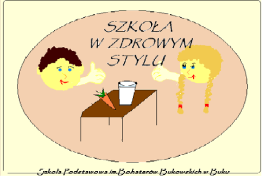   Szkoła Podstawowa im. Bohaterów Bukowskich w Buku__________________________________________________________________________„Czyste ręce”Wirusowe Zapalenie Wątroby typu A to choroba zakaźna potocznie nazywana „żółtaczką pokarmową” lub „chorobą brudnych rąk”. Dbając o zdrowie naszych uczniów podjęliśmy działania aby uzmysłowić dzieciom powagę sytuacji. Uczniowie wykonali  gazetki                            pt. „Czyste ręce”. Nauczyciele na zajęciach prowadzili rozmowy, pogadanki na temat przestrzegania zasad higieny, by ustrzec się przed zachorowaniem. Skorzystaliśmy z materiałów przesłanych przez Państwową Stację Sanitarno –Epidemiologiczną w Poznaniu.  „Czyste rece” był  również tematem  do rozważań  natury moralnej, bo czym skorupka za młodu …załączniki:                  zdjęcia  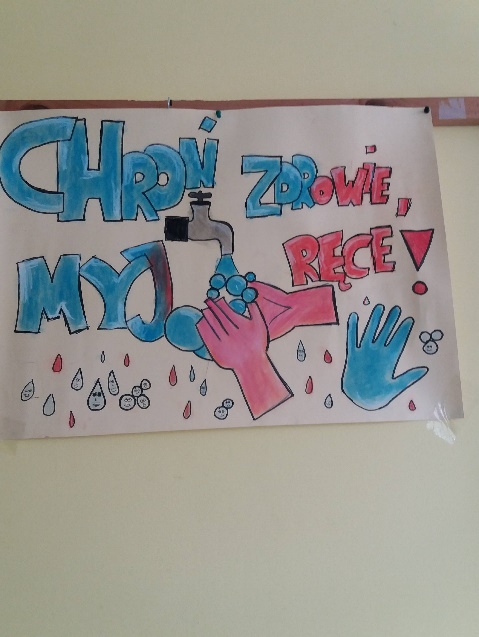 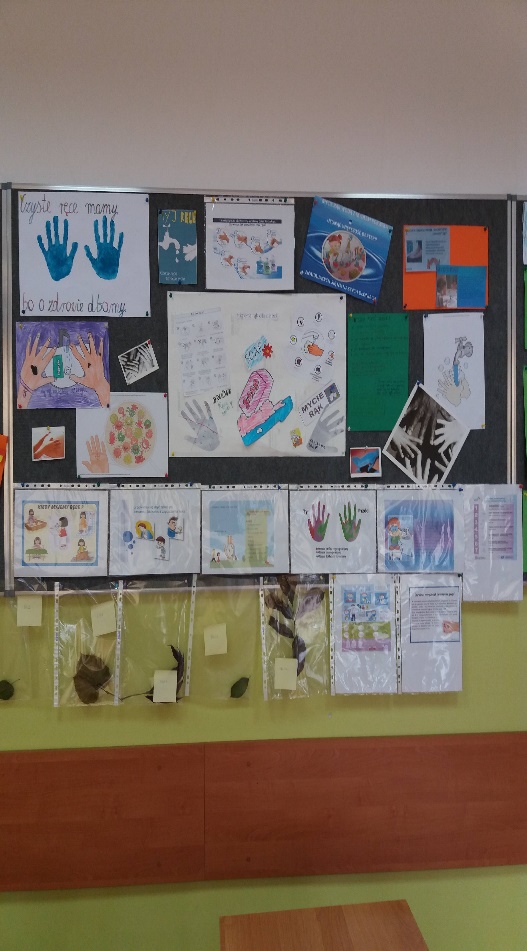 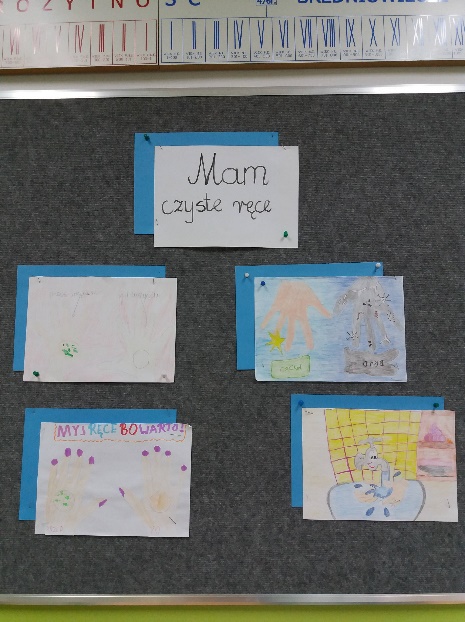 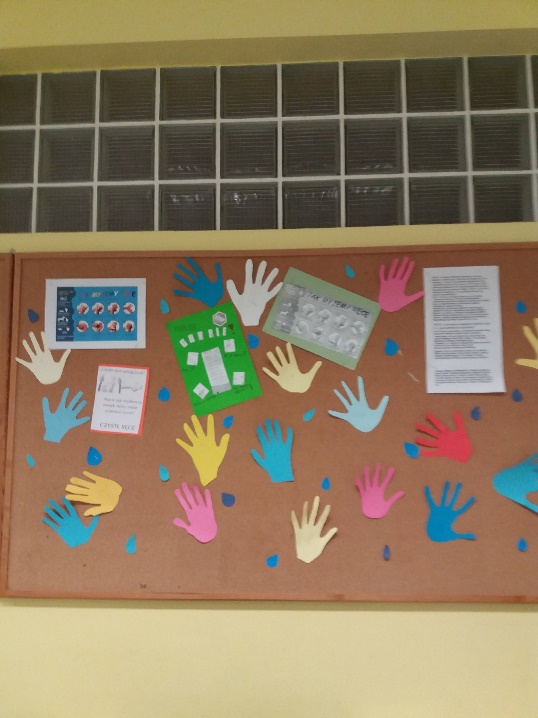 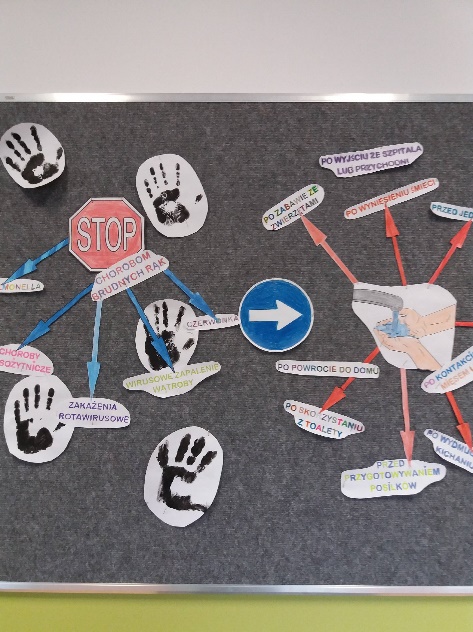 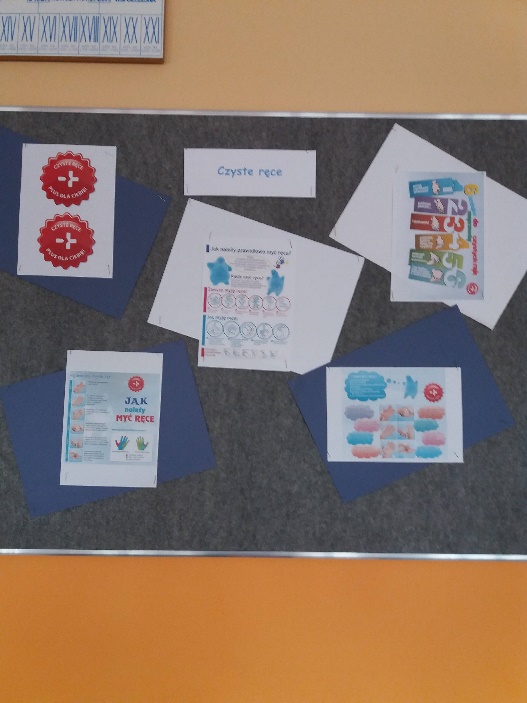 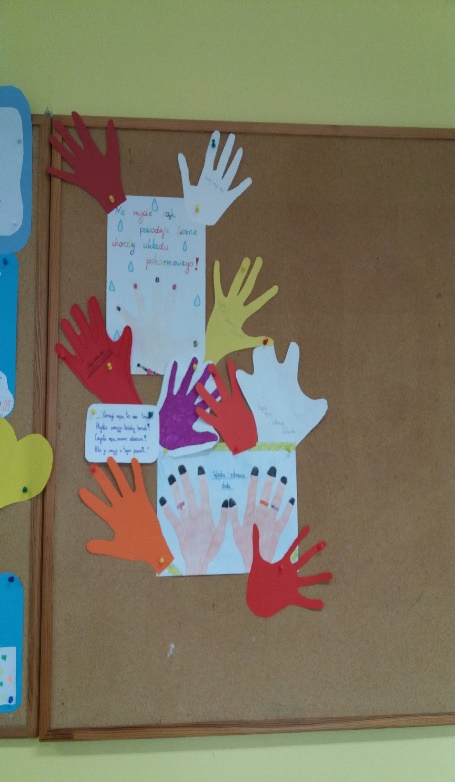 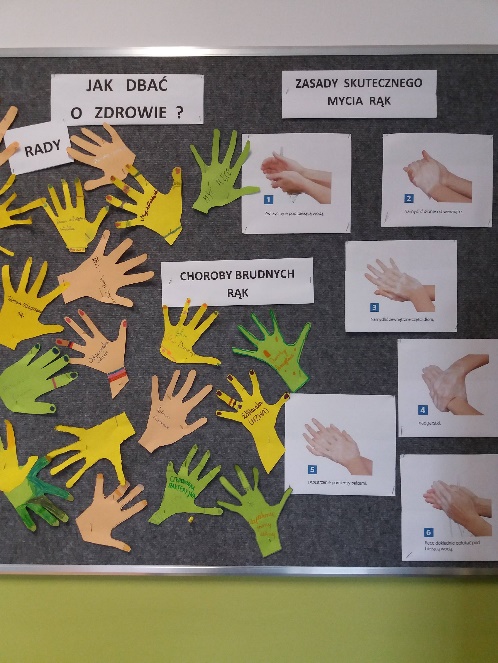 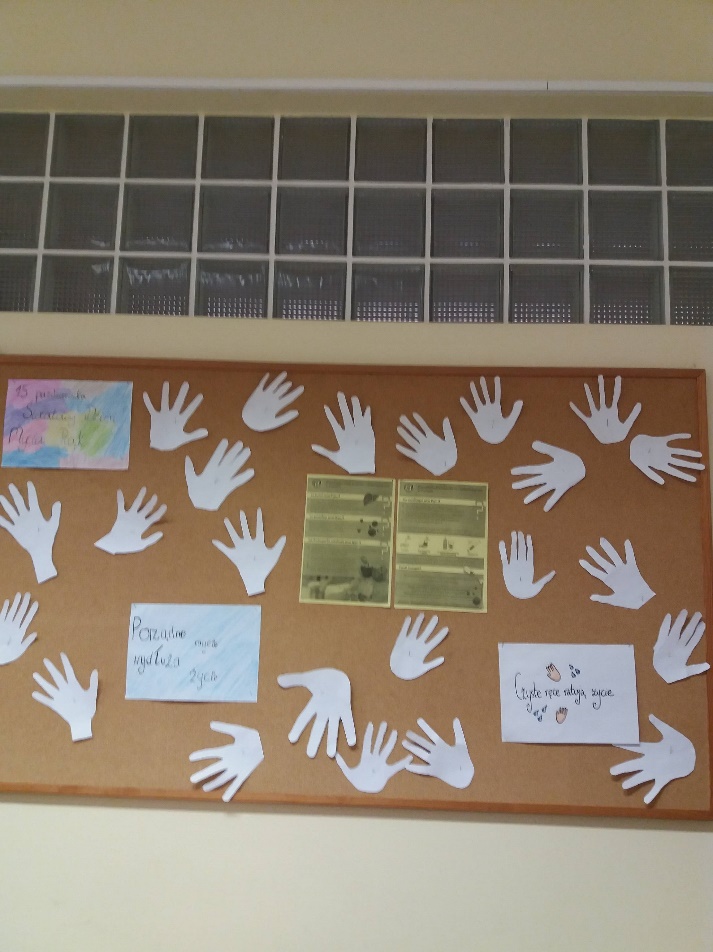 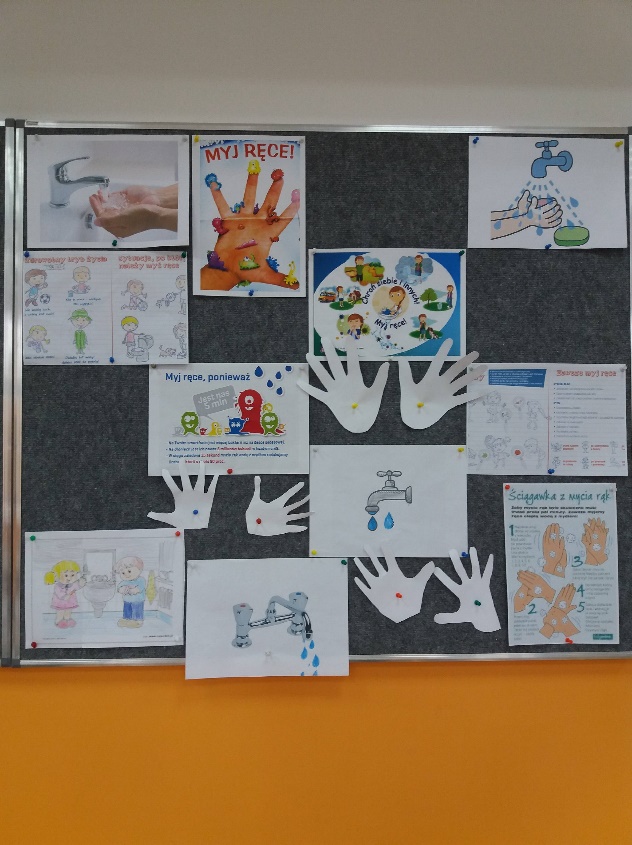 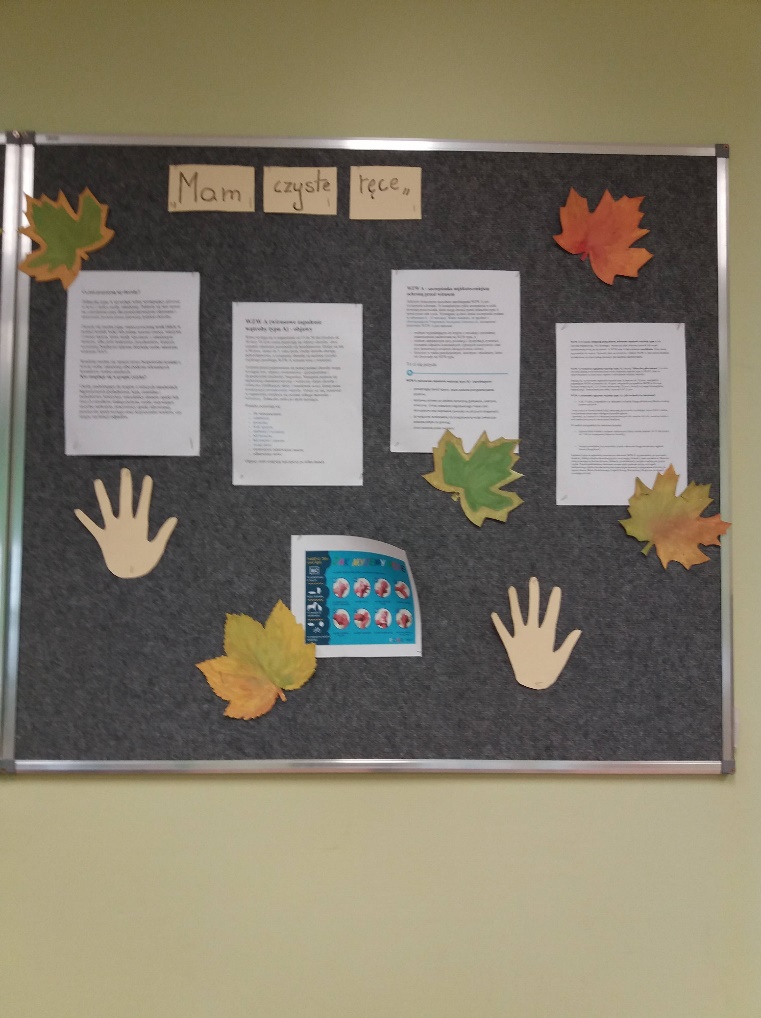 